АО «Тулаэлектропривод» 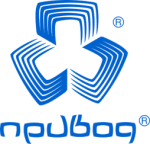 ОПРОСНЫЙ ЛИСТдля заказа электроприводов трубопроводной арматурыХарактеристика и параметры арматуры:Характеристика и параметры электропривода:ОРГАНИЗАЦИЯ - заказчик: ______________________________________________________Ф.И.О. ____________________ Тел: ____________________ E-mail:_____________________*  Примечания:БКВ – электромеханический блок концевых выключателей     ЭБКВ – электронный блок концевых выключателейЭИМУ – электронный интеллектуальный модуль управленияВИМУ – внешний интеллектуальный модуль управленияПредоставление эскизов присоединительных мест дисковых поворотных затворов и шаровых кранов для электроприводов обязательно!Приложение № 1 – Присоединительные размеры электроприводов классической линейки(ТУ 26-07-015-89, ТУ 3791-006-05749406-2000).Приложение № 2 – Присоединительные размеры электроприводов линейки ЭП4(ТУ 3791-001-70780838-2005, ТУ 3791-002-70780838-2007, ТУ 3791-004-70780838-2007).Тип арматуры:      □  кран шаровой;□ задвижка;  □ затвор дисковый;  □ клапан.Маркировка:Маркировка:Завод-изготовитель: Завод-изготовитель: Номинальное давление: Ру __________ МПаДиаметр:   Ду _________  ммДиаметр:   Ду _________  ммТребуемое время закрытия: не более ________ сек., не менее ___________ сек. Требуемое время закрытия: не более ________ сек., не менее ___________ сек. Максимальный крутящий момент / (Усилие)Максимальный крутящий момент / (Усилие)Максимальный крутящий момент / (Усилие)Максимальный крутящий момент / (Усилие)Максимальный крутящий момент / (Усилие)На открывание _____________ Нм / (кН)На открывание _____________ Нм / (кН)На закрывание _________ Нм / (кН)На закрывание _________ Нм / (кН)На закрывание _________ Нм / (кН)Присоединение к приводуПрисоединение к приводуПрисоединение к приводуПрисоединение к приводуПрисоединение к приводу□  ISO 5210-2001 «_____________»□  ISO 5211-2001 «_____________»(F03,F04,F05,F07,F10,F12,F14,F16,F25,F30,F35,F40;тип А,В1,В2,В3,В4,C,D)□  ГОСТ 34287-2017  Тип «____» (М, АК или АЧ, Б, В, Г, Д)согласноПриложению № 1, 2□  ГОСТ 34287-2017  Тип «____» (М, АК или АЧ, Б, В, Г, Д)согласноПриложению № 1, 2Тип вала:□  квадрат: _____ мм; □  шпонка: _____ мм;                 □  лыски: _____ мм;□  кулачек.Вылет штока _____ мм.Диаметр штока _____ мм.□ Другое: ___________ приложить эскизКол-во оборотов (угол поворота) для закрытия арматуры: ______ об. (град.)Рабочая среда: _____________Рабочая среда: _____________Установка: □  в помещении (под навесом)                    □  под открытым небомУстановка: □  в помещении (под навесом)                    □  под открытым небомИсполнение по назначениюИсполнение по назначениюИсполнение по назначениюИсполнение по назначениюИсполнение по назначениюИсполнение по назначениюИсполнение по назначениюИсполнение по назначениюИсполнение по назначениюИсполнение по назначениюИсполнение по назначениюИсполнение по назначениюИсполнение по назначениюИсполнение по назначениюИсполнение по назначениюИсполнение по назначениюИсполнение по назначениюИсполнение по назначениюИсполнение по назначениюИсполнение по назначениюИсполнение по назначениюИсполнение по назначениюИсполнение по назначениюИсполнение по назначениюИсполнение по назначениюИсполнение по назначениюИсполнение по назначениюИсполнение по назначениюИсполнение по назначениюИсполнение по назначениюОбщепромыш-ленноеОбщепромыш-ленноеВзрывозащищенноеВзрывозащищенноеВзрывозащищенноеВзрывозащищенноеВзрывозащищенноеВзрывозащищенноеВзрывозащищенноеВзрывозащищенноеВзрывозащищенноеВзрывозащищенноеВзрывозащищенноеВзрывозащищенноеВзрывозащищенноеВзрывозащищенноеВзрывозащищенноеВзрывозащищенноеВзрывозащищенноеВзрывозащищенноеВзрывозащищенноеДля АЭСДля АЭСДля АЭСДля АЭСДля АЭСДля АЭСДля АЭСДля АЭСДля АЭС□□□ 1ExdbIIBT4Gb□ 1ExdbIIBT4Gb□ 1ExdbIIBT4Gb□1ExdeIICT4Gb□1ExdeIICT4Gb□1ExdeIICT4Gb□1ExdeIICT4Gb□1ExdeIICT4Gb□ РВ ExdI (рудничное)□ РВ ExdI (рудничное)□ РВ ExdI (рудничное)□ РВ ExdI (рудничное)□ PB Exd(ia)i (искробезопасное)□ PB Exd(ia)i (искробезопасное)□ PB Exd(ia)i (искробезопасное)□ PB Exd(ia)i (искробезопасное)□ PB Exd(ia)i (искробезопасное)□ PB Exd(ia)i (искробезопасное)□ PB Exd(ia)i (искробезопасное)□  «Для  помещения»□  «Для  помещения»□  «Для  помещения»□   «Под оболочку»□   «Под оболочку»□   «Под оболочку»□   «Под оболочку»□   ЗПА□   ЗПАРежим работыРежим работыРежим работыРежим работыРежим работыСтепень защиты от проникновения пыли и влагиСтепень защиты от проникновения пыли и влагиСтепень защиты от проникновения пыли и влагиСтепень защиты от проникновения пыли и влагиСтепень защиты от проникновения пыли и влагиСтепень защиты от проникновения пыли и влагиСтепень защиты от проникновения пыли и влагиСтепень защиты от проникновения пыли и влагиСтепень защиты от проникновения пыли и влагиСтепень защиты от проникновения пыли и влагиСтепень защиты от проникновения пыли и влагиСтепень защиты от проникновения пыли и влагиСтепень защиты от проникновения пыли и влагиСтепень защиты от проникновения пыли и влагиСтепень защиты от проникновения пыли и влагиСтепень защиты от проникновения пыли и влагиВращение выходного вала при закрывании:Вращение выходного вала при закрывании:Вращение выходного вала при закрывании:Вращение выходного вала при закрывании:Вращение выходного вала при закрывании:Вращение выходного вала при закрывании:Вращение выходного вала при закрывании:Вращение выходного вала при закрывании:Вращение выходного вала при закрывании:□  запорный□  запорный□  запорно-регулирующий□  запорно-регулирующий□  запорно-регулирующий□  IP54□  IP54□  IP54□  IP55□  IP55□  IP55□  IP55□  IP67□  IP67□  IP67□  IP67□  IP67□  IP68□  IP68□  IP68□  IP68□  По часовой стрелке□  По часовой стрелке□  По часовой стрелке□  По часовой стрелке□  По часовой стрелке□  Против часовой стрелки□  Против часовой стрелки□  Против часовой стрелки□  Против часовой стрелкиТемпература окружающей средыТемпература окружающей средыТемпература окружающей средыТемпература окружающей средыТемпература окружающей средыТип блока концевых выключателей(без встроенного пускателя)Тип блока концевых выключателей(без встроенного пускателя)Тип блока концевых выключателей(без встроенного пускателя)Тип блока концевых выключателей(без встроенного пускателя)Тип блока концевых выключателей(без встроенного пускателя)Тип блока концевых выключателей(без встроенного пускателя)Тип блока концевых выключателей(без встроенного пускателя)Тип блока концевых выключателей(без встроенного пускателя)Тип блока концевых выключателей(без встроенного пускателя)Тип блока концевых выключателей(без встроенного пускателя)Тип блока концевых выключателей(без встроенного пускателя)Тип блока управления привода(со встроенным пускателем)Тип блока управления привода(со встроенным пускателем)Тип блока управления привода(со встроенным пускателем)Тип блока управления привода(со встроенным пускателем)Тип блока управления привода(со встроенным пускателем)Тип блока управления привода(со встроенным пускателем)Тип блока управления привода(со встроенным пускателем)Тип блока управления привода(со встроенным пускателем)Тип блока управления привода(со встроенным пускателем)Тип блока управления привода(со встроенным пускателем)Тип блока управления привода(со встроенным пускателем)Тип блока управления привода(со встроенным пускателем)Тип блока управления привода(со встроенным пускателем)Тип блока управления привода(со встроенным пускателем)□ Мин. _____ºС□ Мин. _____ºС□ Макс. ____ºС□ Макс. ____ºС□ Макс. ____ºС□  БКВ⃰□  БКВ⃰□  БКВ⃰□  БКВ⃰□  БКВ⃰□  ЭБКВ⃰□  ЭБКВ⃰□  ЭБКВ⃰□  ЭБКВ⃰□  ЭБКВ⃰□  ЭБКВ⃰□  ЭИМУ⃰□  ЭИМУ⃰□  ЭИМУ⃰□  ЭИМУ⃰□  ВИМУ⃰   (установка на стене, стойке и т.п.)□  ВИМУ⃰   (установка на стене, стойке и т.п.)□  ВИМУ⃰   (установка на стене, стойке и т.п.)□  ВИМУ⃰   (установка на стене, стойке и т.п.)□  ВИМУ⃰   (установка на стене, стойке и т.п.)□  ВИМУ⃰   (установка на стене, стойке и т.п.)□  ВИМУ⃰   (установка на стене, стойке и т.п.)□  ВИМУ⃰   (установка на стене, стойке и т.п.)□  ВИМУ⃰   (установка на стене, стойке и т.п.)□  ВИМУ⃰   (установка на стене, стойке и т.п.)Климат: ____ (У2, У1, УХЛ1, М, Т)Климат: ____ (У2, У1, УХЛ1, М, Т)Климат: ____ (У2, У1, УХЛ1, М, Т)Климат: ____ (У2, У1, УХЛ1, М, Т)Климат: ____ (У2, У1, УХЛ1, М, Т)□  БКВ⃰□  БКВ⃰□  БКВ⃰□  БКВ⃰□  БКВ⃰□  ЭБКВ⃰□  ЭБКВ⃰□  ЭБКВ⃰□  ЭБКВ⃰□  ЭБКВ⃰□  ЭБКВ⃰□  ЭИМУ⃰□  ЭИМУ⃰□  ЭИМУ⃰□  ЭИМУ⃰□  ВИМУ⃰   (установка на стене, стойке и т.п.)□  ВИМУ⃰   (установка на стене, стойке и т.п.)□  ВИМУ⃰   (установка на стене, стойке и т.п.)□  ВИМУ⃰   (установка на стене, стойке и т.п.)□  ВИМУ⃰   (установка на стене, стойке и т.п.)□  ВИМУ⃰   (установка на стене, стойке и т.п.)□  ВИМУ⃰   (установка на стене, стойке и т.п.)□  ВИМУ⃰   (установка на стене, стойке и т.п.)□  ВИМУ⃰   (установка на стене, стойке и т.п.)□  ВИМУ⃰   (установка на стене, стойке и т.п.)Сигнализация положенияСигнализация положенияСигнализация положенияСигнализация положенияСигнализация положенияСигнализация положенияСигнализация положенияСигнализация положенияСигнализация положенияСигнализация положенияСигнализация положенияСигнализация положенияСигнализация положенияСигнализация положенияСигнализация положенияСигнализация положенияСигналы дистанционного управления(только для ЭИМУ или ВИМУ)Сигналы дистанционного управления(только для ЭИМУ или ВИМУ)Сигналы дистанционного управления(только для ЭИМУ или ВИМУ)Сигналы дистанционного управления(только для ЭИМУ или ВИМУ)Сигналы дистанционного управления(только для ЭИМУ или ВИМУ)Сигналы дистанционного управления(только для ЭИМУ или ВИМУ)Сигналы дистанционного управления(только для ЭИМУ или ВИМУ)Сигналы дистанционного управления(только для ЭИМУ или ВИМУ)Сигналы дистанционного управления(только для ЭИМУ или ВИМУ)Сигналы дистанционного управления(только для ЭИМУ или ВИМУ)Сигналы дистанционного управления(только для ЭИМУ или ВИМУ)Сигналы дистанционного управления(только для ЭИМУ или ВИМУ)Сигналы дистанционного управления(только для ЭИМУ или ВИМУ)Сигналы дистанционного управления(только для ЭИМУ или ВИМУ)Механический указатель:   □  да   /   □  нетМеханический указатель:   □  да   /   □  нетМеханический указатель:   □  да   /   □  нетМеханический указатель:   □  да   /   □  нетМеханический указатель:   □  да   /   □  нетМеханический указатель:   □  да   /   □  нетМеханический указатель:   □  да   /   □  нетМеханический указатель:   □  да   /   □  нетМеханический указатель:   □  да   /   □  нетМеханический указатель:   □  да   /   □  нетМеханический указатель:   □  да   /   □  нетМеханический указатель:   □  да   /   □  нетМеханический указатель:   □  да   /   □  нетМеханический указатель:   □  да   /   □  нетМеханический указатель:   □  да   /   □  нетМеханический указатель:   □  да   /   □  нетСигналы дистанционного управления(только для ЭИМУ или ВИМУ)Сигналы дистанционного управления(только для ЭИМУ или ВИМУ)Сигналы дистанционного управления(только для ЭИМУ или ВИМУ)Сигналы дистанционного управления(только для ЭИМУ или ВИМУ)Сигналы дистанционного управления(только для ЭИМУ или ВИМУ)Сигналы дистанционного управления(только для ЭИМУ или ВИМУ)Сигналы дистанционного управления(только для ЭИМУ или ВИМУ)Сигналы дистанционного управления(только для ЭИМУ или ВИМУ)Сигналы дистанционного управления(только для ЭИМУ или ВИМУ)Сигналы дистанционного управления(только для ЭИМУ или ВИМУ)Сигналы дистанционного управления(только для ЭИМУ или ВИМУ)Сигналы дистанционного управления(только для ЭИМУ или ВИМУ)Сигналы дистанционного управления(только для ЭИМУ или ВИМУ)Сигналы дистанционного управления(только для ЭИМУ или ВИМУ)□  потенциометр 100 Ом□  потенциометр 100 Ом□  4-20 мА□  4-20 мА□  24 В DC       □  48 В DC        □  220 B AC□  24 В DC       □  48 В DC        □  220 B AC□  24 В DC       □  48 В DC        □  220 B AC□  24 В DC       □  48 В DC        □  220 B AC□  24 В DC       □  48 В DC        □  220 B AC□  6 реле□  8 реле□  12 реле□  6 реле□  8 реле□  12 реле□  6 реле□  8 реле□  12 реле□  6 реле□  8 реле□  12 реле□  6 реле□  8 реле□  12 реле□  6 реле□  8 реле□  12 релеАналоговые□  4-20 мААналоговые□  4-20 мААналоговые□  4-20 мААналоговые□  4-20 мААналоговые□  4-20 мАЦифровые□  RS485 Modbus□  RS485 ProfibusЦифровые□  RS485 Modbus□  RS485 ProfibusЦифровые□  RS485 Modbus□  RS485 ProfibusЦифровые□  RS485 Modbus□  RS485 ProfibusЦифровые□  RS485 Modbus□  RS485 ProfibusДискретные□  24 В DC       □  220 B ACДискретные□  24 В DC       □  220 B ACДискретные□  24 В DC       □  220 B ACДискретные□  24 В DC       □  220 B ACДискретные□  24 В DC       □  220 B ACСигнал «Момент»         4-20 мАСигнал «Момент»         4-20 мАСигнал «Момент»         4-20 мАДублирование шины RS485Дублирование шины RS485Дублирование шины RS485Дублирование шины RS485Дублирование шины RS485Дублирование шины RS485Дублирование шины RS485Кабельные вводыКабельные вводыКабельные вводыКабельные вводыКабельные вводыКабельные вводыКабельные вводыКабельные вводыШтепсельные разъемыШтепсельные разъемыШтепсельные разъемыШтепсельные разъемыШтепсельные разъемыШтепсельные разъемыШтепсельные разъемыШтепсельные разъемыШтепсельные разъемыЗащитный колпакЗащитный колпакЗащитный колпак□  Да□  Нет□  Нет□  Да□  Да□  Да□  Нет□  Нет□  Нет□  Нет□  Да _____ шт.□  Да _____ шт.□  Да _____ шт.□  Нет□  Нет□  Нет□  Нет□  Нет□  Да _______ шт.,         тип _______________□  Да _______ шт.,         тип _______________□  Да _______ шт.,         тип _______________□  Да _______ шт.,         тип _______________□  Да _______ шт.,         тип _______________□ Нет□ Нет□ Нет□ Нет□  Да□  Да□  НетТип подводимых кабелейТип подводимых кабелейТип подводимых кабелейТип подводимых кабелейТип подводимых кабелейТип подводимых кабелейТип подводимых кабелейТип подводимых кабелейТип подводимых кабелейТип подводимых кабелейТип подводимых кабелейТип подводимых кабелейТип подводимых кабелейТип подводимых кабелейТип подводимых кабелейТип подводимых кабелейТип подводимых кабелейТип подводимых кабелейТип подводимых кабелейТип подводимых кабелейТип подводимых кабелейТип подводимых кабелейТип подводимых кабелейТип подводимых кабелейТип подводимых кабелейТип подводимых кабелейТип подводимых кабелейТип подводимых кабелейТип подводимых кабелейТип подводимых кабелейГибкий без брони, тип ______________Ø ______ мм по оболочкекол-во ____ шт.□  Металлорукав  Ø _____ ммГибкий без брони, тип ______________Ø ______ мм по оболочкекол-во ____ шт.□  Металлорукав  Ø _____ ммГибкий без брони, тип ______________Ø ______ мм по оболочкекол-во ____ шт.□  Металлорукав  Ø _____ ммГибкий без брони, тип ______________Ø ______ мм по оболочкекол-во ____ шт.□  Металлорукав  Ø _____ ммГибкий без брони, тип ______________Ø ______ мм по оболочкекол-во ____ шт.□  Металлорукав  Ø _____ ммГибкий без брони, тип ______________Ø ______ мм по оболочкекол-во ____ шт.□  Металлорукав  Ø _____ ммГибкий без брони, тип ______________Ø ______ мм по оболочкекол-во ____ шт.□  Металлорукав  Ø _____ ммБронированный, тип______________         Ø _____ мм по бронеØ _____ мм по оболочкекол-во ____ шт.□  Металлорукав  Ø _____ ммБронированный, тип______________         Ø _____ мм по бронеØ _____ мм по оболочкекол-во ____ шт.□  Металлорукав  Ø _____ ммБронированный, тип______________         Ø _____ мм по бронеØ _____ мм по оболочкекол-во ____ шт.□  Металлорукав  Ø _____ ммБронированный, тип______________         Ø _____ мм по бронеØ _____ мм по оболочкекол-во ____ шт.□  Металлорукав  Ø _____ ммБронированный, тип______________         Ø _____ мм по бронеØ _____ мм по оболочкекол-во ____ шт.□  Металлорукав  Ø _____ ммБронированный, тип______________         Ø _____ мм по бронеØ _____ мм по оболочкекол-во ____ шт.□  Металлорукав  Ø _____ ммБронированный, тип______________         Ø _____ мм по бронеØ _____ мм по оболочкекол-во ____ шт.□  Металлорукав  Ø _____ ммБронированный, тип______________         Ø _____ мм по бронеØ _____ мм по оболочкекол-во ____ шт.□  Металлорукав  Ø _____ ммБронированный, тип______________         Ø _____ мм по бронеØ _____ мм по оболочкекол-во ____ шт.□  Металлорукав  Ø _____ ммБронированный, тип______________         Ø _____ мм по бронеØ _____ мм по оболочкекол-во ____ шт.□  Металлорукав  Ø _____ ммБронированный, тип______________         Ø _____ мм по бронеØ _____ мм по оболочкекол-во ____ шт.□  Металлорукав  Ø _____ ммБронированный, тип______________         Ø _____ мм по бронеØ _____ мм по оболочкекол-во ____ шт.□  Металлорукав  Ø _____ ммДополнительная информация о кабелях и/или требования к кабельным вводам:Дополнительная информация о кабелях и/или требования к кабельным вводам:Дополнительная информация о кабелях и/или требования к кабельным вводам:Дополнительная информация о кабелях и/или требования к кабельным вводам:Дополнительная информация о кабелях и/или требования к кабельным вводам:Дополнительная информация о кабелях и/или требования к кабельным вводам:Дополнительная информация о кабелях и/или требования к кабельным вводам:Дополнительная информация о кабелях и/или требования к кабельным вводам:Дополнительная информация о кабелях и/или требования к кабельным вводам:Дополнительная информация о кабелях и/или требования к кабельным вводам:Дополнительная информация о кабелях и/или требования к кабельным вводам:Напряжение питания электродвигателя: ________В, _______ Гц, ______ фазЦвет окраски: □ Серый (стандарт);     □ Другой:  RAL ______Напряжение питания электродвигателя: ________В, _______ Гц, ______ фазЦвет окраски: □ Серый (стандарт);     □ Другой:  RAL ______Напряжение питания электродвигателя: ________В, _______ Гц, ______ фазЦвет окраски: □ Серый (стандарт);     □ Другой:  RAL ______Напряжение питания электродвигателя: ________В, _______ Гц, ______ фазЦвет окраски: □ Серый (стандарт);     □ Другой:  RAL ______Напряжение питания электродвигателя: ________В, _______ Гц, ______ фазЦвет окраски: □ Серый (стандарт);     □ Другой:  RAL ______Напряжение питания электродвигателя: ________В, _______ Гц, ______ фазЦвет окраски: □ Серый (стандарт);     □ Другой:  RAL ______Напряжение питания электродвигателя: ________В, _______ Гц, ______ фазЦвет окраски: □ Серый (стандарт);     □ Другой:  RAL ______Напряжение питания электродвигателя: ________В, _______ Гц, ______ фазЦвет окраски: □ Серый (стандарт);     □ Другой:  RAL ______Напряжение питания электродвигателя: ________В, _______ Гц, ______ фазЦвет окраски: □ Серый (стандарт);     □ Другой:  RAL ______Напряжение питания электродвигателя: ________В, _______ Гц, ______ фазЦвет окраски: □ Серый (стандарт);     □ Другой:  RAL ______Напряжение питания электродвигателя: ________В, _______ Гц, ______ фазЦвет окраски: □ Серый (стандарт);     □ Другой:  RAL ______Количество эл./приводов:__________ шт.Количество эл./приводов:__________ шт.Количество эл./приводов:__________ шт.Количество эл./приводов:__________ шт.Количество эл./приводов:__________ шт.Количество эл./приводов:__________ шт.Количество эл./приводов:__________ шт.Количество эл./приводов:__________ шт.Количество эл./приводов:__________ шт.Количество эл./приводов:__________ шт.Количество эл./приводов:__________ шт.Дата: «____» _____ 2023 г.Дата: «____» _____ 2023 г.Дата: «____» _____ 2023 г.Дата: «____» _____ 2023 г.Дата: «____» _____ 2023 г.Дата: «____» _____ 2023 г.Дата: «____» _____ 2023 г.Дата: «____» _____ 2023 г.Дополнительные опции:Дополнительные опции:Дополнительные опции:Дополнительные опции:Дополнительные опции:□  механический селектор переключения режима работы местн./дист;   □  Bluetooth;□  плата регистратор; □  механический селектор переключения режима работы местн./дист;   □  Bluetooth;□  плата регистратор; □  механический селектор переключения режима работы местн./дист;   □  Bluetooth;□  плата регистратор; □  механический селектор переключения режима работы местн./дист;   □  Bluetooth;□  плата регистратор; □  механический селектор переключения режима работы местн./дист;   □  Bluetooth;□  плата регистратор; □  механический селектор переключения режима работы местн./дист;   □  Bluetooth;□  плата регистратор; □  механический селектор переключения режима работы местн./дист;   □  Bluetooth;□  плата регистратор; □  механический селектор переключения режима работы местн./дист;   □  Bluetooth;□  плата регистратор; □  механический селектор переключения режима работы местн./дист;   □  Bluetooth;□  плата регистратор; □  механический селектор переключения режима работы местн./дист;   □  Bluetooth;□  плата регистратор; □  механический селектор переключения режима работы местн./дист;   □  Bluetooth;□  плата регистратор; □  механический селектор переключения режима работы местн./дист;   □  Bluetooth;□  плата регистратор; □  механический селектор переключения режима работы местн./дист;   □  Bluetooth;□  плата регистратор; □  механический селектор переключения режима работы местн./дист;   □  Bluetooth;□  плата регистратор; □  механический селектор переключения режима работы местн./дист;   □  Bluetooth;□  плата регистратор; □  механический селектор переключения режима работы местн./дист;   □  Bluetooth;□  плата регистратор; □  механический селектор переключения режима работы местн./дист;   □  Bluetooth;□  плата регистратор; □  механический селектор переключения режима работы местн./дист;   □  Bluetooth;□  плата регистратор; □  механический селектор переключения режима работы местн./дист;   □  Bluetooth;□  плата регистратор; □  механический селектор переключения режима работы местн./дист;   □  Bluetooth;□  плата регистратор; □  механический селектор переключения режима работы местн./дист;   □  Bluetooth;□  плата регистратор; □  механический селектор переключения режима работы местн./дист;   □  Bluetooth;□  плата регистратор; □  механический селектор переключения режима работы местн./дист;   □  Bluetooth;□  плата регистратор; □  механический селектор переключения режима работы местн./дист;   □  Bluetooth;□  плата регистратор; □  механический селектор переключения режима работы местн./дист;   □  Bluetooth;□  плата регистратор; Дополнительные требования:Дополнительные требования:Дополнительные требования:Дополнительные требования:Дополнительные требования: